                                           Literacy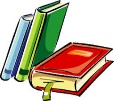 Comprehension: EarthquakesRoald Dahl P7-8 (answers P9)David Walliams P4-5 (answers P6)J.K. Rowling P1-2 (answers P3)Spelling: ‘er’ and ‘ie’Group 1/2: Choose one of the activities from the ‘Spelling challenges’ page (we will continue with these for the remainder of P7 spellings)Group 3: ‘ie’ worksheet on class website page (you can also do the spelling challenges activities)Grammar: Mnemonics for tricky wordsWatch Mnemonics Powerpoint on class website pageRoald Dahl/ David Walliams/ JK Rowling – All worksheets on class website page Reading: Accelerated ReaderContinue with AR reading.  Use the link (9am-3pm Mon-Fri)https://ukhosted3.renlearn.co.uk/2235372/public/rpm/login/Login.aspx?srcID=t                  Numeracy 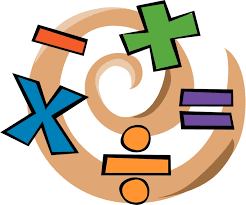 Number: Algebra and equations(Using symbols and letters in place of numbers)Watch powerpoint ‘Solving equations’ on class website pageAll groups: Please find worksheets days 1 and 2 on class website pageTopic: Collect, organise and represent dataWatch this simple video as revision on tables, tally charts, pictograms and bar graphs https://www.youtube.com/watch?v=5sZvuIjCkjgAll groups: Please find your worksheet on our class website pageProblem Solving: Visual Diagram PuzzlesCuboids/ Spheres – All changePyramids – Pentominoes (Both on class website page)WAU/Topic Think about what you have learned on Fairtrade.  Do you think there is a future for it? 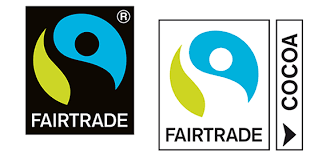 Complete the worksheet from class website page, using each thinking hat to guide your thoughts on FairtradeFill in the L part of your KWL table from the beginning of our topic                                           LiteracyComprehension: EarthquakesRoald Dahl P7-8 (answers P9)David Walliams P4-5 (answers P6)J.K. Rowling P1-2 (answers P3)Spelling: ‘er’ and ‘ie’Group 1/2: Choose one of the activities from the ‘Spelling challenges’ page (we will continue with these for the remainder of P7 spellings)Group 3: ‘ie’ worksheet on class website page (you can also do the spelling challenges activities)Grammar: Mnemonics for tricky wordsWatch Mnemonics Powerpoint on class website pageRoald Dahl/ David Walliams/ JK Rowling – All worksheets on class website page Reading: Accelerated ReaderContinue with AR reading.  Use the link (9am-3pm Mon-Fri)https://ukhosted3.renlearn.co.uk/2235372/public/rpm/login/Login.aspx?srcID=t                  Numeracy Number: Algebra and equations(Using symbols and letters in place of numbers)Watch powerpoint ‘Solving equations’ on class website pageAll groups: Please find worksheets days 1 and 2 on class website pageTopic: Collect, organise and represent dataWatch this simple video as revision on tables, tally charts, pictograms and bar graphs https://www.youtube.com/watch?v=5sZvuIjCkjgAll groups: Please find your worksheet on our class website pageProblem Solving: Visual Diagram PuzzlesCuboids/ Spheres – All changePyramids – Pentominoes (Both on class website page)                    ICT 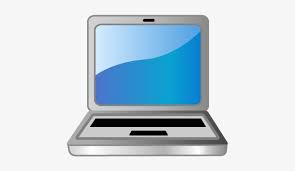 My School – News DeskKeep up to date with the latest news, competitions and Fairtrade.  Use the ‘School Reporter’ tab to have a go at writing and submitting some articles.ICT assessment task: My memories of St. Joseph’s In your Literacy book, jot down all the memories you have of each of your years in St. Joseph’s See our class website page for instructions on how to create your memory book                  PE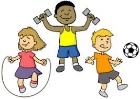 Get outside and play football, chasies or games.Go for a walk/run or get out on your bike/scooterTry some free workouts on GoNoodle https://www.youtube.com/channel/UC2YBT7HYqCbbvzu3kKZ3wnw Tune into Joe Wicks, The Body Coach https://www.youtube.com/watch?v=d3LPrhI0v-wHelp out with chores and jobs round the house and garden.                        Homework 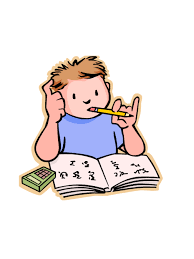 Literacy: Day 104,105,106 and 107Mental Arithmetic: Monday – Section 3, Test 3, Part A Tuesday – S3, T3, Part B Wednesday – S3, T3, Part C Thursday – Education city (choose one of the Numeracy games that have been set for you)Spellings: Monday – ABC order                  Tuesday – rainbow spelling                  Wednesday – vowels and consonants                  Thursday – practice testComplete your Friday test as normal – ask an adult or sibling to test you and mark with you (send me a pic of your results!)                         Religion 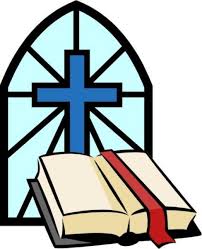 Say prayers morning and night.Read bible extract ‘Jesus chooses his twelve apostles’ and complete the ‘follow in his footsteps’ activity (both saved on the class website page)Once you have decorated your footprint, send a photo of it to me via Seesaw or email!